 South Dakota FFA Foundation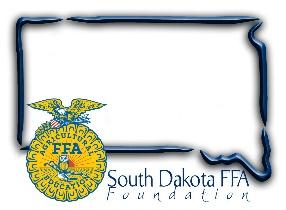 Gerri Ann Eide, Executive Director; gerri@sdffafoundation.org For Immediate Release State FFA Degrees Awarded BATH, S.D. – 276 South Dakota FFA members will be recognized for receiving their State FFA Degree at the 95th South Dakota State FFA Convention, Monday April 17th, 2023, at 7:00 pm. Join us in helping them celebrate! You can also watch the convention live at www.sdaged.org, Newscenter1.tv, and ConnectCenter1.tv and on KNBN.2 Rapid City and KWSD Sioux Falls. The State FFA Degree is the highest degree of membership conferred by the South Dakota FFA Association. The requirements for this degree include: ● Having earned and productively invested at least $1,000 or worked at least 300 hours in excess of scheduled class time, or a combination thereof, in a Supervised Agricultural Experience program. ● Demonstrated leadership ability by performing ten procedures of Parliamentary Law, giving a six-minute speech on an agriculture or FFA-related topic, and serving as an officer, committee chairperson, or participating member of a chapter committee. ● Have completed at least 25 hours of community service. As a special project of the SD FFA Foundation, South Dakota FFA members will receive the golden charm of the State Degree and a framed certificate, thanks to the following sponsors: Dacotah Diamond Auctions and Equipment, First Premier Bank, Peterson Livestock, Red River Farm Network, The Dan Streff Family, The Jacobson Group LLC, West Central FFA Alumni, Wyatt & Zana DeJong, Rechelle & Eric Dissing, Dani Herring, Lance Howe Family, Barry and Jenny Jacobson, Rick & Sandy Osterday, Todd and Barbara Powell, Dacotah Diamond Auctions and Equipment, Jeff and Beth Vander Wal, Darrin & Michelle Olson Family, Eugene and Stella Nagel, the Wendy Mortenson Agency, Brad and Trixie Grill and Dawn Wind Dairy Goats.The 276 FFA members who received their State FFA Degree are: Alcester-Hudson Ashlynn SmithCaden WinquistHazel RenkenLucy OsterkampOwen BovillPeyton MeyerArlingtonAva BunkerCarly SpildeDani CarlsonErica MohrMorgan LarsenNatalie BurnsTanaya WeissBelle FourcheAva McLennanDustin KolbIzzabella RamosMorgan MackabenNicole KraftOlivia FurrowShaylee PickettBeresfordAlex JensenChloe HazelJackson HoferJayden CarlsonJosie DelayMacy QuartierMichael KjoseSylar CarlsonBon HommeLandon SmithNate MeyerSkye KotalikBridgewater – EmeryCadin CullisonJaden EddyKylee PollmanMara ZorrMary DuerksenRylee TerveenStella PostmaBrookingsPaige FosterRaesa ZelinskyTess PantzkeCantonAlyvia TrummJackie KreberCentervilleBailey HansenLane JohnsonRuby KirkShane RistChamberlainKeeleigh ElwoodSuede ReisChesterKaylor GeraetsKennedy FosterLexis SiemonsmaClarkAudrye FosterBrady JordanKayla JordanSummer SeefeldtDell RapidsKarlie TenEyckeKatelynn SchreffJosie BaumbergerDe SmetGannon Jerald GruenhagenJada Elaine BurkeKasen Mark John JassenTucker Jacob AndersonDeubrookCatherine KleinEllie OlsenLiberty WedingerDolandAvery MilesJulian RemilyTeagan MasonElktonEmily RobbinsGarrett Alexander NeillJadyn SeilerSydney BoersmaFlandreauCarter SchoeberlTy KontzGarretsonDrew PedersonGettysburgAlex TannerOwen RauschGrotonCaleb HantenCole BisbeeEthan GengerkeKaleb AntonsenKamryn FliehsPorter JohnsonHarrisburgAinsley HansenCarter RactliffeChase WhitlockEmily WatsonKaitlynn BellHalle SwensonMason RoeslerRaina JohnsonHitchcock- TulareAlex WipfCaitlin WoodwardCarter BingerCole SchroederLandon PufferMason BottumHot SpringsNathaniel WoldHovenSkyler Van WelTanner FricksonHowardBradyn MoeCanyon Allexis KiddCassidy Katherine TerwilligerCody StevensGriffen ClubbHarry Lukas BrokKade MoschellKade SchumakerKarsten Matthew HamiltonZachary JacobsonHuronColt DunklebergerKaden ScheibeKelby DicksonNoah BeckTate MeyerTori BuffingtonKimballRyann GrussingSwayze NessTaya ChelmoLake PrestonGretta LarsonLemmonAlyssa DixDara BauerKristopher MaherPearl StormLennox-SundstromNathaniel ColletteOlivia NewellShyla SchipperMcCook CentralAlex HulsAubree KranzAustin HoitenBrandy PulseBrianna EvenBrode DennisBrock NordlundCody ZappIsaak PulseJackson GradyJake VanHoutJayden DoaneJoren PetersonJonathon SchockLandon RolingMason PulseMathew KrempgesNathan KrierSamara WolfTayah McGregorMadison CentralBlake Lee JohnsonCooper Craig HoffmanNicholas Ryan KappenmanMennoAllison LehrMadelyn KludtLayne SchmidtMilbankCassidy SchwagelHarley DavisKeara Van HoornLuis BerronesTice MursuMillerBriggs RungeTrevor WerdelTyra GatesMontroseAvery WeberElizabeth SechserRiley GraffNorthwestern AreaBrooke HeimElla HavenEthan BoekelheideGage RatiganReilly SchmittRian GehringTanner EwaltParkerAspen RandJack EvenJanae OlsonMaddie PankratzZaul CentenoParkstonAshlyn TapioCade ThuringerKacy GoehringPreston MattheisReid LeischnerWesley BiggePhilipAdam AmiotteColby FosheimDaniel FinnEmber GabrielGage RavelletteGracie FitzgeraldLevi WilliamsTaylor RossWyatt SchrieverPierreJenna KrugerPlatte-GeddesAvery DeVriesBlair OlsonBrooklyn NepodalCallie SlabaDawson HoffmanJamie NelsonLuanna KuipersNatalie SeversonOakley KottTeigan VanderPolTrevor RollandRapid City CentralDestiny PalmerMadalynn FairchildRapid City StevensJessica JoensMadison HoffmanRedfieldBriggette LambertElliot KomrausGradyn BingerKyle WoodringRiley BrabantSeth SiebrechtTegan MarzahnTyler EsserZach AkinScotlandTori DvorakSioux ValleyAshley BjerkeElizabeth ShultzGabrielle Grace RebeleinMerick OlsonPreston VanderwalSissetonAlexis CerollDean ShultzEthan SkarnagelTyan JohnsonSturgisAbbie CulverTri-ValleyAidan HeitkampAva PearsonBraden OyenBrady BensonDerek Van AsseltErika BeckLawson LoiseauMya DissingTaylor MitchellTanner Can AsseltViborg-HurleyGeorge JohnsonJacob CampbellRyder ChristensenShane HarmsWyatt HuberWebsterChris GaikowskiWessington SpringsAustin SchimkeBraydin LaBoreHarlee HeimKirstie MunsenRiley RodunerWest CentralAddison BahrenfussAlison ZachariaChase OlsonConnor SiemonsmaDalton MulderDylan “Duece” SherardDylan StromerJesse KlineMadison DeMentShayne LuzmoorWillow LakeAlicia Yvonne VigBraeden Michael JohnsonCole James BrendenMitchell Emery LarsonWilmotAlyssa FeatherWinnerClay SellMaggie DeMersWolsey WessingtonBlaze HerdmanChris WuestewaldKaitlyn KahreMya BoosmaSterlin BoninSummer StahlAbout the South Dakota FFA Association: The National FFA Organization is a national youth organization of 850,823 student members as part of 8,995 local FFA chapters in all 50 states, Puerto Rico and the Virgin Islands. As part of the National FFA Organization, the South Dakota FFA Association encompasses 109 chapters with over 5,000 South Dakota FFA members. FFA strives to make a positive difference in the lives of students by developing their potential for premier leadership, personal growth, and career success through agricultural education. To discover more about the South Dakota FFA Association or the South Dakota FFA Foundation, visit them both at sdaged.org or on Facebook and Instagram.